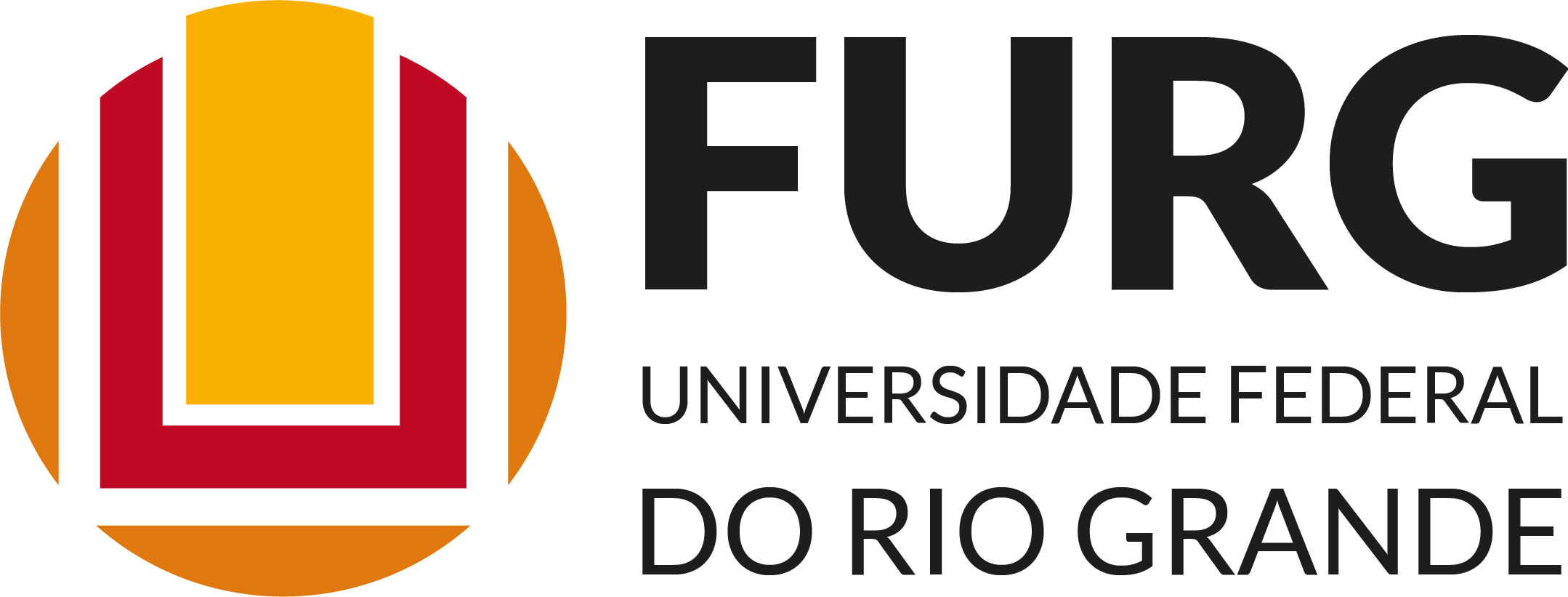 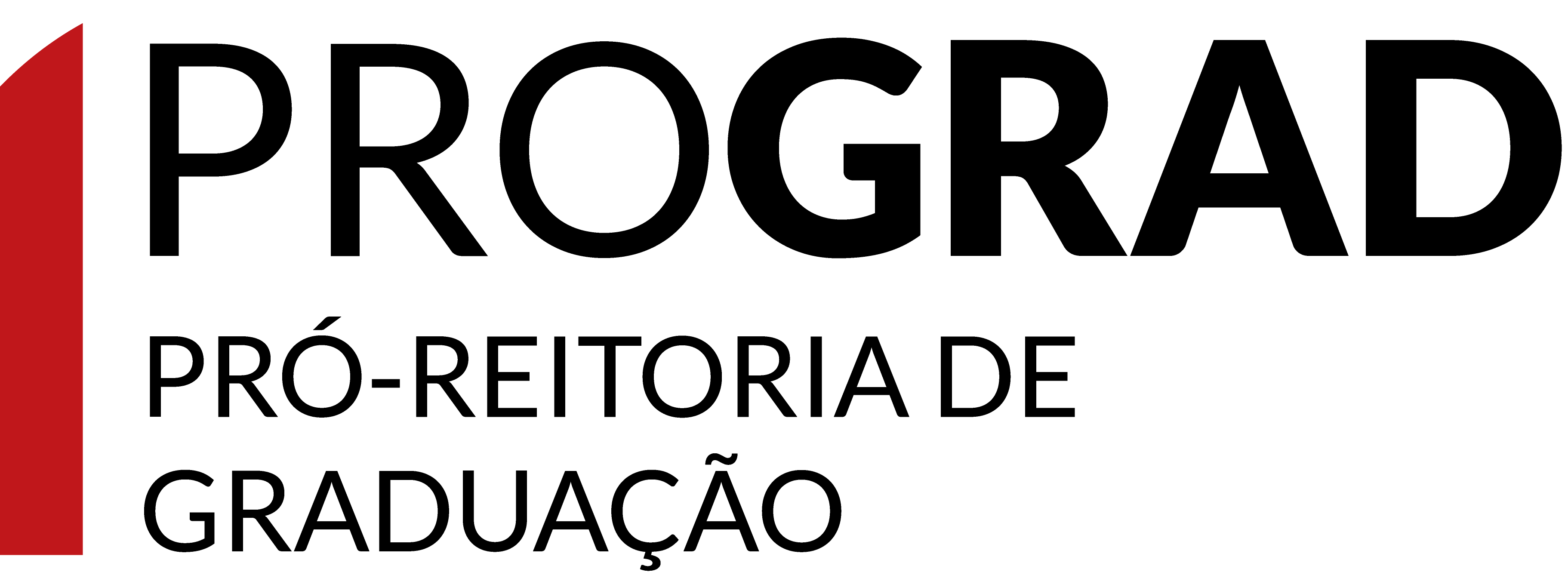 REQUERIMENTO PARA APROVEITAMENTO DE DISCIPLINAS DA GRADUAÇÃO(Base legal: Deliberação 53/1999 do COEPE)À Coordenação do Curso de   Nome da/do Estudante,Fone(s)  	        		        e-mail,,regularmente matriculada/o sob o n° ,  requer aproveitamento de estudos conforme Histórico Escolar e conteúdos programáticos em anexo (exceto para disciplinas cursadas na FURG).Santo Antônio da Patrulha, ______ de ________________________ de 20_____.						_________________________________________Assinatura da/o Estudante			DA COORDENAÇÃO DE CURSO PARA A COORDENAÇÃO DE REGISTRO ACADÊMICO (PROGRAD)Solicitamos registrar o total de ______________________________________ dispensas de disciplinas conforme segue, correspondentes ao período ______/_____.Obs.: Se necessário, usar o verso.(Continuação)Santo Antônio da Patrulha, ______/______/________._____________________________________Coordenador(a) de CursoCódigo da DisciplinaCódigo da DisciplinaCódigo da DisciplinaCódigo da DisciplinaCódigo da DisciplinaNome da DisciplinaCódigo da DisciplinaCódigo da DisciplinaCódigo da DisciplinaCódigo da DisciplinaCódigo da DisciplinaNome da Disciplina